MEMBERSHIP GRAPHICS 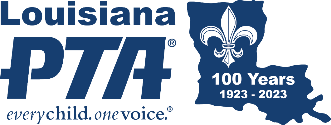 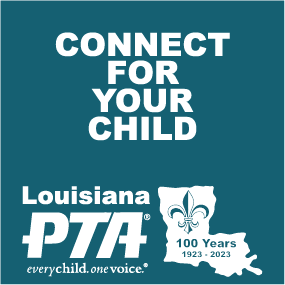 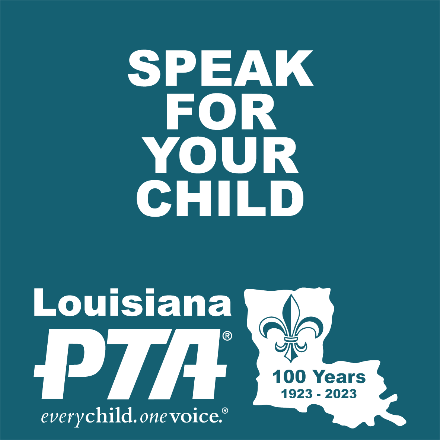 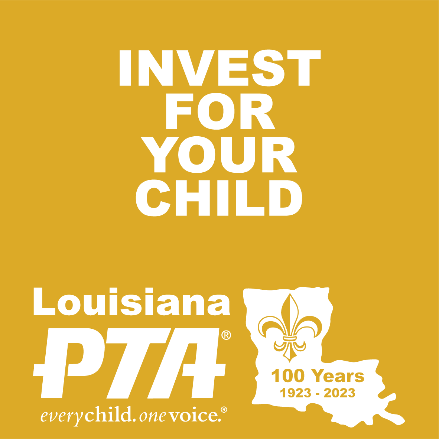 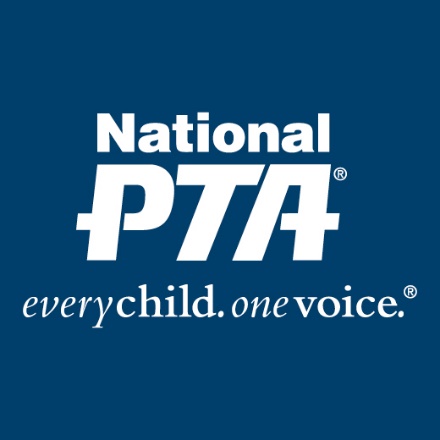 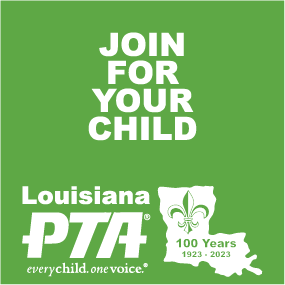 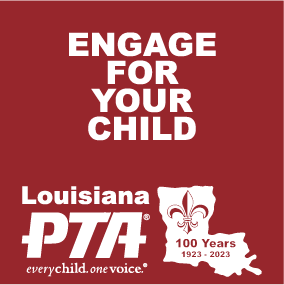 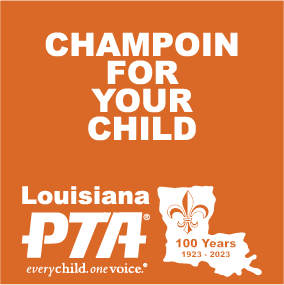 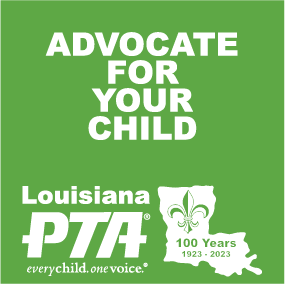 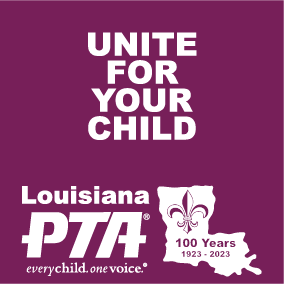 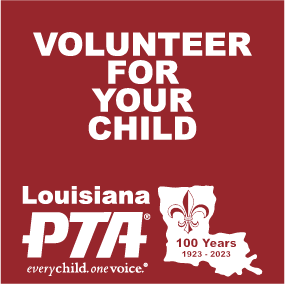 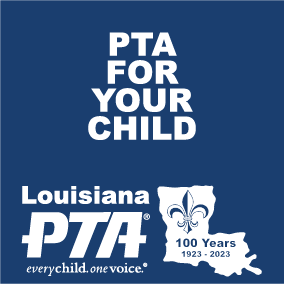 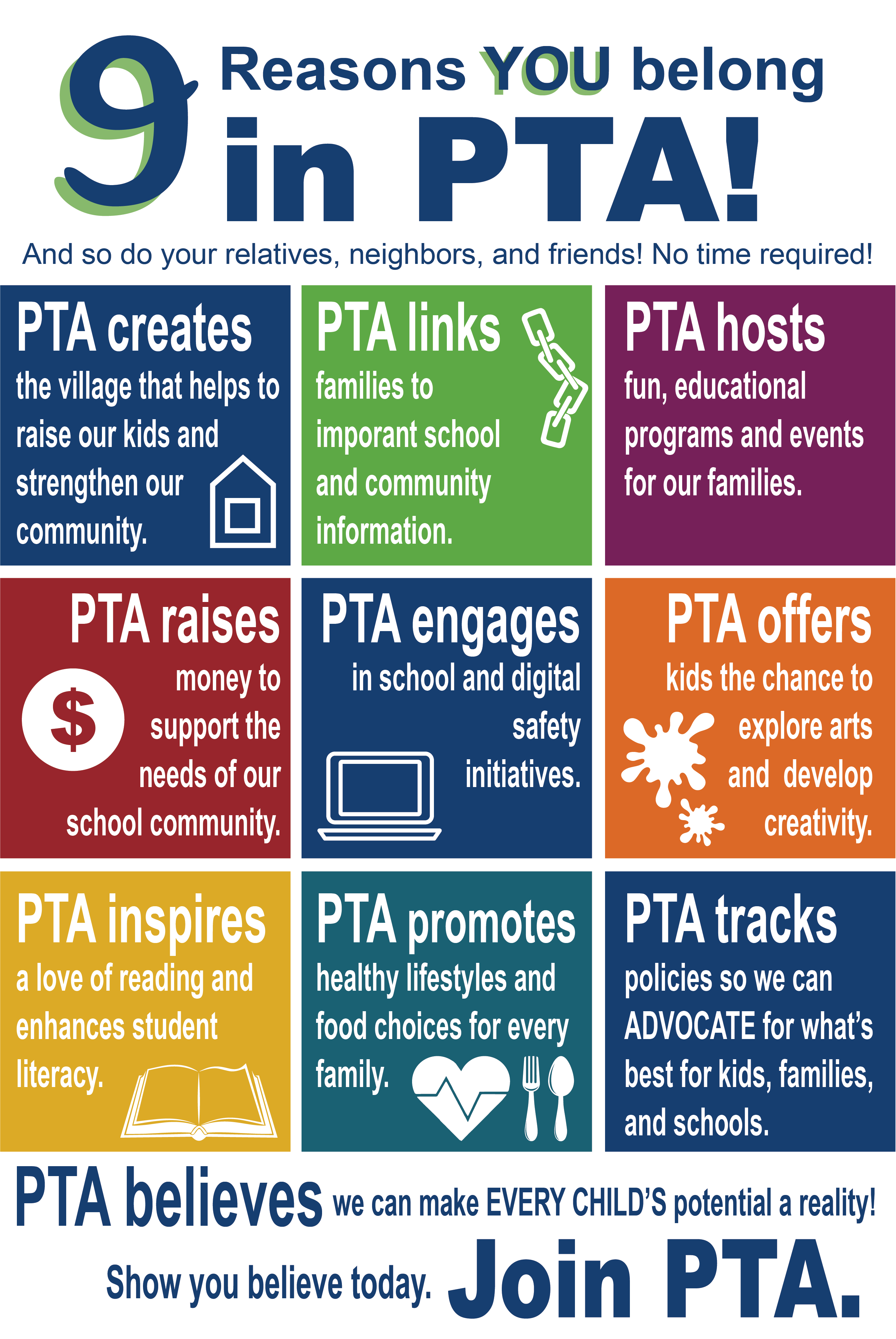 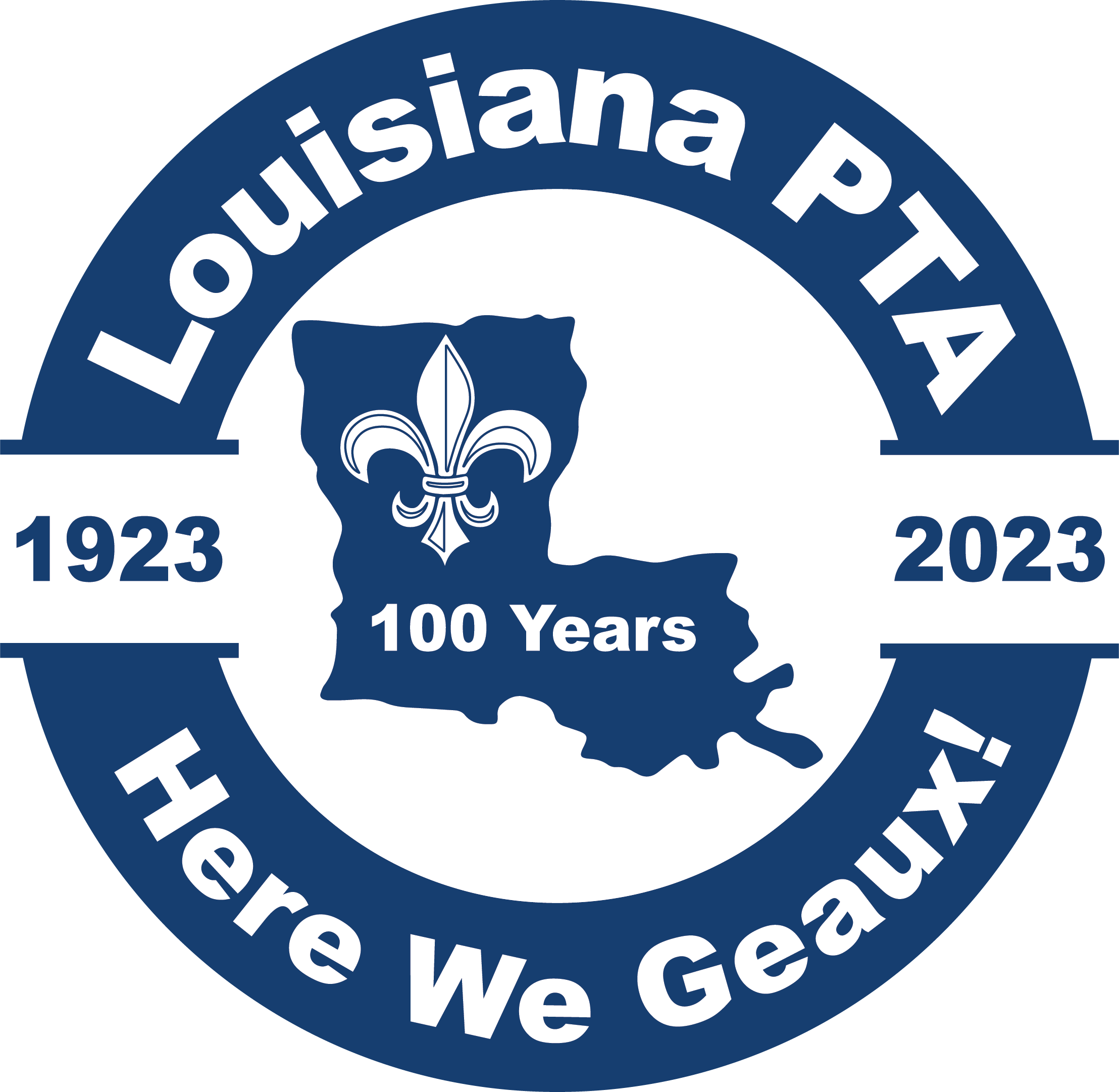 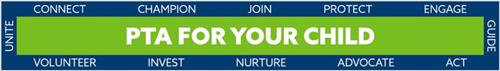 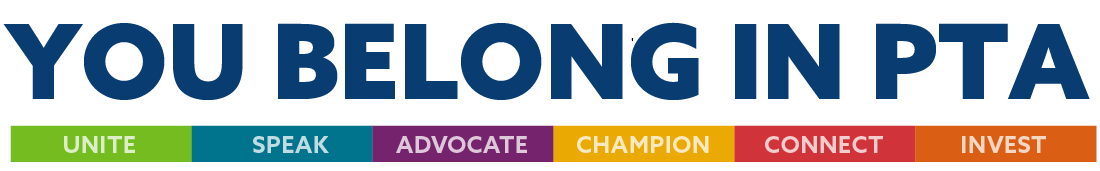 